نبذة عامةتعتبر الإدارة الجيدة للنفايات في المزارع أمرًا ضروريًا لضمان مشروع زراعي صحي وآمن ومنتِج. يقع على عاتق المزارعين، إلى جانب جميع سكان ولاية فيكتوريا، التزامات بموجب التشريعات لضمان عدم تأثير نفاياتهم على البيئة.يمكن أن يتسبب التخلص غير المناسب من النفايات في المزارع في التلويث وتلوث البيئة، ويزيد من مسؤوليتك.يوفر هذا الدليل الإرشادي الممارسات الجيدة لإدارة النفايات للمزارعين للحد من المسؤولية المحتملة.لماذا تعتبر إدارة النفايات مشكلة؟تتزايد أهمية الزراعة "النظيفة وصديقة البيئة" في تسويق المحاصيل الأسترالية، محليًا وخارجيًا. يمكن أن تفيد الإدارة المناسبة لمخلفات المزرعة مزرعتك من خلال منع:التلوث الذي يؤثر على قيمة الممتلكاتتلوث الأرض والمياه في مزرعتكمواقع التكاثر لانتشار أمراض البعوض وحيوانات الآفات والحيوانات المفترسةتلوث المحاصيل الزراعيةإصابة الماشية أو مرضها أو نفوقهاالروائح الكريهةعقوبات كبيرة وتكاليف التنظيف من سوء إدارة النفايات.يوفر الآن الوصول إلى برامج التخلص وإعادة التدوير البديلة للمزارعين المزيد من الخيارات للتعامل مع نفاياتهم.تشجع وكالة حماية البيئة EPA خيارات التخلص من النفايات بالترتيب التالي للأفضلية: تجنب أو تقليل إنتاج النفاياتعند شراء المواد، ضع في اعتبارك تكاليف التخلص منها. تبدأ الإدارة الفعالة للنفايات بشراء ما تحتاجه فقط. إعادة استخدام وإعادة تدوير النفايات كلما أمكن ذلكعند شراء المواد، من المهم التحقق من سهولة إعادة استخدام المكونات والتغليف أو إعادة تدويرها. قم بفرز جميع نفايات المنتج إلى فئات مثل السماد، وإعادة التدوير، والبراميل الفارغة، والمنتجات النفطية، والمواد الكيميائية، والنفايات العامة، بحيث يمكن إعادة استخدامها أو إعادة تدويرها أو التخلص منها بكفاءة.تأكد من تخزين النفايات بشكل مناسب قبل إعادة استخدامها أو إعادة تدويرها أو التخلص منها لتجنب تلوث البيئة أو الإضرار بالناس أو الحيوانات أو المحصول.معالجة النفايات عند الاقتضاءيمكن تحويل النفايات الخضراء إلى سماد وإعادة استخدامها كسماد ومحسن للتربة. سيساعد تحويل النفايات الخضراء إلى سماد في تدمير بذور الأعشاب الضارة. تخلص من النفايات في الأماكن المسموح بها فقطيجب ألا تتخلص من القمامة المنزلية أو المواد الكيميائية غير المرغوب فيها أو زيوت النفايات أو مواد التشحيم في ممتلكاتك نظرًا لارتفاع مخاطر تلوث الأرض أو الماء أو الهواء.يجب التخلص من منتجات النفايات التي لا يمكن إعادة استخدامها أو إعادة تدويرها أو تحويلها إلى سماد أو معالجتها في محطة تحويل النفايات أو مكب النفايات المناسب. قد تكون شركات التخلص من النفايات التجارية المرخصة أيضًا خيارًا لإزالة النفايات من مزرعتك. ابحث على الإنترنت عن جهات اتصال، أو عن معالجات النفايات المرخصة، وأجهزة التخلص من النفايات ووسائل النقل المسموح بها على /https://portal.epa.vic.gov.au/irj/portal أنواع النفايات وكيفية إدارتهاالمعادن الخردة/الأسلاك المستعملةيجب تخزين المعادن التي يمكن إعادة استخدامها في الأعمال المستقبلية بأمان.قد يكون لأي معدن لا يمكن إعادة استخدامه إمكانية إعادة التدوير، حتى لو كان صدأً أو محترقًا. ستدفع بعض الشركات مقابل الخردة المعدنية وتجمعها.للحصول على تفاصيل حول وحدة إعادة تدوير المعادن في منطقتك، اتصل بمجموعة استعادة النفايات والموارد الإقليمية (WRRG) أو مجلس البلدية المحلي. اعثر على تفاصيل حول مركز النفايات وإعادة التدوير المحلي الخاص بك على https://www.sustainability.vic.gov.au/Government/Waste-and-resource-recovery/Council-waste-and-recycling-centres تشمل النفايات الأخرى التي يمكن جمعها/إعادة تدويرها أسلاك السياج المستعملة، وأجسام السيارات، والحديد المموج. البناء - الخرسانة والطوب والبلاطيمكن إعادة استخدام الطوب الخرساني والنظيف في الأعمال الهندسية في مزرعتك، بشرط أن تكون المادة مصممة ومناسبة لهذا الغرض، وخالية من التلوث من المعادن والبلاستيك والمواد الكيميائية والأسبستوس. تشمل الأعمال الهندسية المقبولة إنشاء مسارات ومنصات للمزرعة. إذا قبلت التخلص من النفايات من مصادر أخرى، أو إعادة استخدام المواد غير المناسبة لهذا الغرض (النفايات الصناعية وما إلى ذلك) أو ملء مناطق المزرعة بمواد الهدم، فقد تكون مسؤولاً عن إلقاء النفايات غير القانوني والتلويث والتلوث والتنظيف.تتوفر الآن مرافق إعادة التدوير لمخلفات البناء في معظم مناطق ولاية فيكتوريا؛ اتصل بـ WRRG أو مجلس البلدية المحلي للحصول على مزيد من المعلومات.الاسبستوسيشكل الأسبستوس، وخاصة منتجات الأسبستوس الهشة، مخاطر صحية عند استنشاق ألياف الأسبستوس أثناء الإزالة والنقل والتخلص. من المهم أن يتم التعامل مع الأسبستوس بشكل مناسب أثناء هذه العمليات.يتم التحكم في التخلص من نفايات الأسبستوس، سواء كانت صناعية أو منزلية، بواسطة وكالة حماية البيئة EPA. بالإضافة إلى ذلك، تتحكم وكالة حماية البيئة في نقل الأسبستوس من منشأ صناعي (بما في ذلك تجاري أو صناعي).تغطي لوائح الصحة والسلامة المهنية لعام 2017 معالجة الأسبستوس والتعامل معه في مكان العمل. أي مخاوف بشأن الأسبستوس في مكان العمل يجب مناقشتها مع WorkSafe Victoria. اتصل بمسؤول الصحة البيئية في مجلس البلدية المحلي الخاص بك فيما يتعلق بأي مخاوف بشأن الأسبستوس في الحالات المنزلية.لا ينبغي إعادة استخدام المنتجات المصنوعة من الأسبستوس ولا يمكن إعادة تدويرها. يجب التعامل مع هذه النفايات بشكل مناسب والتخلص منها بأمان في مكب نفايات مرخص. يتوفر مقاولو إزالة مرخصون من WorkSafe لأداء هذه المهمة.إذا كنت غير متأكد أو تشك في أن لديك مواد الأسبستوس، اطلب من شخص ما تأكيد ذلك قبل الإزالة. تشمل منتجات الأسبستوس الموجودة في المزارع: ألواح تكييف الهواء، والمباني، والكسوة، ومواد العزل، والتسقيف، والأنابيب.اتصل بمجلس البلدية المحلي للحصول على تفاصيل مكبات النفايات التي تقبل الأسبستوس، أو تفضل بزيارة www.asbestos.vic.gov.au للعثور على مزيلين مرخصين. راجع IWRG611 نقل الأسبستوس والتخلص منه للحصول على معلومات حول كيفية التعامل مع التخلص من الأسبستوس بشكل مناسب. يمكن العثور على مزيد من المعلومات حول التعامل مع الأسبستوس والتخلص منه على صفحة الويب health.vic.gov.au .براميل كيميائية فارغة وحاويات مستعملةيجب شطف جميع البراميل الكيميائية الفارغة ثلاث مرات مباشرة بعد الاستخدام لمنع البقايا الكيميائية من التجمد في الأسطوانة. يجب أن يتم الشطف الثلاثي مباشرة في خزان الرش لإعادة الاستخدام. إذا لم يكن ذلك ممكنًا، فيجب شطف البراميل في منطقة لا يتم فيها تصريف مياه الشطف في البيئة (بما في ذلك الممرات المائية) أو التأثير على الأشخاص أو الماشية أو المحصول. غالبًا ما يمكن إعادة استخدام الحاويات المستعملة في إعادة التغليف والتعبئة ويجب إعادتها إلى بائع التجزئة.عندما تكون الحاويات غير قابلة للإرجاع، تتوفر خيارات التخلص التالية:DrumMUSTER هو برنامج وطني لجمع وإعادة تدوير مواد إنتاج المحاصيل النظيفة والفارغة وغير القابلة للإرجاع والحاويات الكيميائية لصحة الحيوانات في المزرعة. يتم تحديد الحاويات المؤهلة بواسطة شعار DrumMUSTER (ملصق أو ملصق تعريفي أو ختم منقوش). لمزيد من المعلومات، اتصل بمجلس البلدية المحلي الخاص بك، وتفضل بزيارة موقع DrumMUSTER الالكتروني على www.drummuster.org.au أو هاتفياً على الرقم 6868 6206 (02).إذا لم تكن الحاوية مؤهلة لـ DrumMUSTER، فيجب شطفها ثلاث مرات، ثم ثقبها في القاعدة وإعادة تدويرها أو التخلص منها في مكب نفايات مرخص بشكل مناسب. اتصل بمجلس البلدية المحلي للحصول على تفاصيل حول محطات نقل أو خدمات إعادة التدوير.يجب إعادة استخدام الحاويات الصلبة التي يزيد حجمها عن 200 لتر أو إعادة تدويرها، ولا يمكن إرسالها إلى مكب النفايات. راجع www.drummuster.org.au/container-recycling/the-abcs-for-your-ibcs لمزيد من التفاصيل حول كيفية إعادة تدوير حاويات السوائل الوسيطة (IBC) الخاصة بك.يجب تخزين جميع الحاويات الفارغة في منطقة آمنة بالمزرعة قبل إعادة استخدامها أو إعادة تدويرها أو التخلص منها. راجع إرشادات تخزين السوائل والتعامل معها (منشورات وكالة حماية البيئة 1698) لمزيد من المعلومات.مواد كيميائية (غير مرغوب فيها أو زائدة)ChemClear هو برنامج لجمع المواد الكيميائية الريفية غير المرغوب فيها المصنعة من قبل الشركات الأعضاء في Avcare وجمعية المصنعين والتوزيع البيطريين (VDMA).يجب على مستخدمي المواد الكيميائية الزراعية والبيطرية الذين يحتاجون إلى التخلص من المواد الكيميائية غير المرغوب فيها تسجيل منتجاتهم على موقع ChemClear على الويب www.chemclear.com.au أو عن طريق الاتصال الهاتفي على الرقم 182 008 1800.الزيت وفلاتر الزيتيعتبر الزيت المستخدم مورداً قيماً ويمكن جمعه من مزرعتك بواسطة مقاولي جمع نفايات الزيوت (قد يكون هناك حد أدنى من الكميات للتجميع) أو يمكنك تسليمه إلى محطة نقل مجهزة بمرافق تجميع الزيت. يرجى الاتصال بمجلس البلدية المحلي الخاص بك للحصول على مزيد من التفاصيل حول المواقع التي يمكن أن تقبل نفايات الزيوت.تحتوي فلاتر الزيت المستخدمة على تصنيف يحظر التخلص منها في مكب النفايات لأنه يمكن إعادة تدوير فلاتر الزيت المستخدمة لاستعادة كل من المعدن والزيت. قم بتصريفها وفصلها حسب النوع والحجم، وجمعها بواسطة شركة نقل معتمدة من وكالة حماية البيئة EPA. راجع فلاتر الزيت IWRG423 - تصنيف لإعادة الاستخدام لمزيد من التفاصيل حول إعادة تدوير فلاتر الزيت. قد تكون هناك أيضًا خيارات لفلاتر الزيت ليتم التخلص منها في محطة نقل النفايات.سيؤدي استخدام نفايات الزيوت كمانع للغبار إلى تلوث الأرض وقد يتسبب في تلوث المياه السطحية أو الجوفية. قد تؤدي تكلفة التنظيف والتأثير المحتمل على قيمة الممتلكات إلى إلتزامات كبيرة على مزرعتك.في حالة وجود احتمال حدوث تلوث للتربة (على سبيل المثال، من المواد الكيميائية أو انسكابات الوقود/الزيت)، يجب عليك الاتصال بوكالة حماية البيئة للحصول على مزيد من الإرشادات.إطارات المركباتيمكن استخدام الإطارات للاستخدام الشرعي في المزرعة (على سبيل المثال، في أكوام تخزين العلف)، ولكن لا ينبغي إحضارها إلى المزرعة للتخلص منها. في حالة عدم استخدامها، يجب تخزين الإطارات لتقليل مخاطر الحريق. يمكن أن تصبح الإطارات الموجودة في المزرعة موقعًا لتكاثر الأفاعي والحيوانات المفترسة والحشرات الأخرى.يجب ألا تكون الإطارات الخردة:مستخدمة لزيادة كمية المواد في أعمال الهندسة المدنيةمستخدمة في أعمال التحكم في التعريةمستخدمة للمساعدة في الحرق (على سبيل المثال، جذوع الأشجار، الماشية النافقة)مستخدمة للمصارف المصنوعة من الإطارات النصفيةمستخدمة كمساند للشجرمدفونة أو محترقة.مطلوب موافقة أو ترخيص أعمال وكالة حماية البيئة (EPA) لتخزين أكثر من 40 طنًا أو 5000 وحدة EPU من الإطارات الخردة. راجع استخدام الإطارات الخردة في المزارع والممتلكات الخاصة الأخرى (منشورات وكالة حماية البيئة رقم 1652) للحصول على مزيد من المعلومات حول استخدام وتخزين الإطارات الخردة.إذا تعذر إعادة استخدام الإطارات في مزرعتك، فاتصل بـ WRRG أو مجلس البلدية للحصول على موقع مناسب لإعادة التدوير أو التخلص.الماشية النافقةيجب إرسال الماشية النافقة إلى مصنع الطحن أو التحويل لإعادة استخدامها أو إلى مكب نفايات مرخص بشكل مناسب للتخلص منها. إذا لم يكن ذلك ممكنًا، فيمكن دفن أعداد محدودة من الماشية النافقة في مزرعة، طالما أن موقع الدفن لا يؤثر سلبًا على الأرض أو المياه السطحية أو المياه الجوفية أو الهواء (الرائحة).يجب عدم دفن الماشية النافقة ضمن الصناعات الحيوانية المكثفة مثل حظائر الخنازير وحقول التسمين وتسمين الدجاج أو مزارع البيض في مزرعة دون موافقة وكالة حماية البيئة EPA. لتقليل الآثار البيئية، يجب إنشاء موقع طمر في المزرعة على النحو التالي:على أرض مرتفعة مع منحدر أقل من خمسة في المائة، للسماح بالتصريف المناسب ومنع تجمع المياه بعد هطول الأمطارمترين على الأقل بين الماء وقاعدة الحفرة، مع الأخذ في الاعتبار الجيولوجيا الخاصة بالموقع والتأثير في المياه الجوفية200 متر على الأقل من أي مياه سطحية300 متر على الأقل من المنازل المجاورةتجنب التربة شديدة أو متوسطة النفاذية.يجب عليك أيضا:تغطية الجثث بمتر واحد على الأقل من التربةعند الضرورة، قم بتوجيه مجري المياة السطحي بعيدًا عن الحفرةقم بركم (جعلها كالتبة) الحفرة قليلاً بعد الردم.قد ترغب في تثبيت سياج مؤقت للمساعدة في إعادة تعيين المنطقة.إذا تُركت في المراعي، يمكن أن تكون الماشية النافقة خطرًا محتملاً للأمراض ويمكن أن تلوث الأرض والمياه. تقدم وزارة الزراعة بولاية فيكتوريا Agriculture Victoria دليلاً للتخلص من الماشية النافقة بعد حرائق الغابات في Agnote AG1264 على الموقع www.agriculture.vic.gov.auتخزين/حزم العلف وشريط/خيوط التبن لتجنب تلوث المحاصيل والأرض والمياه، يجب التعامل مع تخزين/حزم العلف وشريط/خيوط التبن بشكل مناسب.تعمل برامج إعادة تدوير تغليف تخزين العلف في جميع أنحاء ولاية فيكتوريا. يجب التخلص من أي تغليف لتخزين العلف لا يمكن إعادة تدويره في محطة التحويل أو مكب النفايات المحلي. اتصل بـ WRRG أو مجلس البلدية المحلي للحصول على تفاصيل حول برنامج إعادة التدوير بالقرب منك. يمكن إعادة تدوير شريط/خيوط التبن في بعض المناطق. إذا لم يكن ذلك ممكنًا في منطقتك، فيجب إعادة استخدام شريط التبن في المزرعة أو التخلص منه في محطة النقل المحلية أو مكب النفايات. من شروط إعادة تدوير غلاف تخزين العلف وشريط التبن أن تكون المادة خالية من التربة الزائدة والمواد النباتية والملوثات الأخرى.لا تحرق تخزين العلف أو شريط التبن. سيؤدي حرق هذه المواد إلى إطلاق أبخرة سامة لصحة الإنسان ومخلفات كيميائية يمكن أن تتسرب إلى المجاري المائية أثناء هطول الأمطار.الأخشاب المعالجةتحتوي الأخشاب المعالجة على مواد كيميائية سامة مثل الزرنيخ والكروم والنحاس. يجب عدم حرقها، حيث يمكن أن يؤثر الدخان والرماد على صحة الإنسان ويلوث التربة والمياه. قد تتضرر أيضًا الحيوانات التي تستهلك الرماد المتبقي.يجب تخزين الأخشاب المعالجة (صنوبر CCA، والأخشاب الصلبة الكريوزوتية) بأمان وإعادة استخدامها للأعمال المستقبلية في مزرعتك. إذا لم يكن ذلك عمليًا، فيجب التخلص منها في محطة تحويل أو مكب نفايات.مخلفات الأشجار والنباتاتيمكن ترك مخلفات الأشجار في مكانها للسكن الطبيعي أو استخدامها كحطب. يمكن أن تعزز القشور بنية التربة وتقلل التعرية بسبب هطول الأمطار.حرق الأشجار والنباتات والقصبات هي ممارسة إدارية مناسبة حيث يتم التحكم في التأثيرات. قد تتأثر جودة الهواء بالدخان وتؤثر على صحة الإنسان. إذا كنت تخطط لحرق مخلفات الأشجار والنباتات، فمن المهم مراعاة ما يلي:يجب أن تتوافق الأنشطة مع القوانين المحلية. اتصل بمجلس البلدية المحلي للحصول على التفاصيل. تحقق من قيود الحرائق عن طريق الاتصال بـ CFA المحلي للحصول على التفاصيل.يجب عدم إضافة نفايات أخرى مثل الإطارات، أو أشرطة القش، أو تغليف تخزين العلف أو النفايات المنزلية إلى النار.يجب أن يكون اتجاه الرياح بعيدًا عن الجيران واستخدامات الأراضي الحساسة الأخرى مثل المنازل والمدارس والبلدات.كيف يمكن أن يؤثر اتجاه الرياح والدخان على الطريق السريع أو الطريق والتأكد من تجنب المخاطر المحتملة (الرؤية) الناجمة عن انبعاثات الدخان.أن تكون الشجرة والمواد النباتية جافة (للحرق الفعال وتقليل الدخان).تجنب تكوين أكوام كبيرة من الخشب والتي يمكن أن تشكل خطر الحريق.إذا كنت تقوم بالتحويل إلى سماد، ففكر في تقطيع الخشب لتسريع العملية. لا تقم بتحويل الخشب المصاب إلى سماد لأنه قد يوثر على مسببات الأمراض في عملية التسميد.يجب عدم استخدام المناطق التالية للحرق:حيث توجد احتمالية لحدوث أي آثار خارج الموقع، بما في ذلك تلوث المياه الجوفيةحيث يكون الماء قريبًا من السطحفي حدود 100 متر من أي مياه سطحيةحيث المناطق التي تصرف بانتظام في مجرى المياه الطبيعي أو خط الصرفالأخاديد أو المنخفضات والمناطق المعرضة للفيضاناتالبحيرات أو الأراضي الرطبة أو المجاري المائية القديمة.المواد القابلة لإعادة التدويرقم بوضع المواد القابلة لإعادة التدوير مثل الألمنيوم والزجاج والورق في مستودع إعادة التدوير التابع لمجلس البلدية أو مقاول إعادة التدوير المحلي أو في مرفق إعادة التدوير المجتمعي.النفايات المنزليةيمكن تحويل مخلفات المطبخ إلى سماد. يجب التخلص من النفايات المنزلية الأخرى عن طريق خدمات مقاول إدارة النفايات، أو في مكب النفايات المحلي أو محطة تحويل النفايات. تقبل خدمة جمع المواد الكيميائية المنزلية المجانية "التخلص من السموم من منزلك Detox Your Home" التابعة لـ Sustainability Victoria مجموعة من المواد المنزلية، بما في ذلك أسطوانات الغاز والبطاريات وأنابيب الفلورسنت، بالإضافة إلى مجموعة من المواد الكيميائية مثل الأحماض والدهانات الزيتية. راجع www.sustainability.vic.gov.au للحصول على معلومات حول خدمة "التخلص من السموم من منزلك Detox Your Home".ما هي المسؤوليات القانونية للمزارعين؟قد يكون التخلص غير المناسب من نفايات المزرعة جريمة بموجب قانون حماية البيئة لعام 1970، أو يتعارض مع قانون البلدية المحلي.تم إنتاج هذا المنشور كدليل لإدارة النفايات في مزرعتك. وهو لا يقدم قائمة شاملة لأنواع النفايات وخيارات الإدارة المتاحة. إذا لم تكن متأكدًا من خيارات التعامل المناسب مع النفايات الخاصة بك، فاتصل بمجلس البلدية المحلي أو مكتب وكالة حماية البيئة للحصول على مزيد من المعلومات.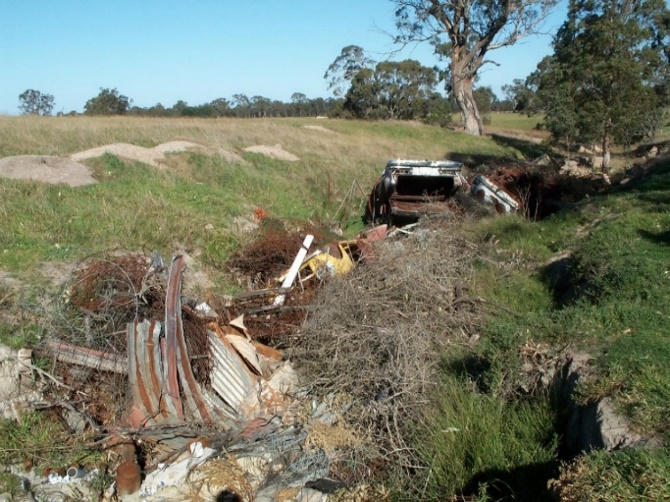 قبل: التخلص غير المناسب من النفايات في المزرعة مما يشكل خطرًا على الماشية والناس والبيئة.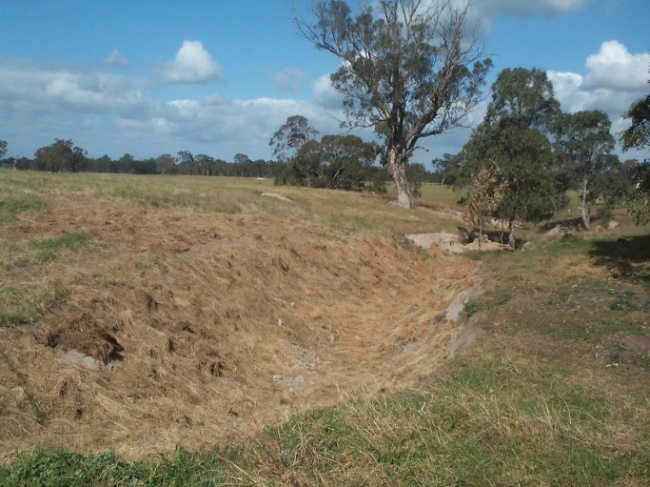 بعد: منطقة مطهرة جاهزة لإعادة الغطاء النباتي.مزيد من المعلوماتوكالة حماية البيئة في ولاية فيكتوريا: 
842 372 1300 (1300 EPA VIC) 
www.epa.vic.gov.au/business-and-industry/guidelines/agricultural-guidanceمواقع إنترنت مفيدة وزارة الزراعة في ولاية فيكتوريا Agriculture Victoria 
www.agriculture.vic.gov.au موقع ويب Planet Ark’s Recycling Near You 
www.recyclingnearyou.com.auللعثور على موقع الويب الخاص بمجلس البلدية المحلي الخاص بك، انتقل إلى الموقع الإلكتروني لجمعية بلدية فيكتوريا Municipal Association of Victoria.
www.mav.asn.au/vic-councils/find-your-councilخدمات إعادة التدوير والتخلص: 1300 363 744Sustainability Victoria
www.sustainability.vic.gov.auالمنشور IWRG641.1 * يونيو/حزيران 2019* هذا يحل محل IWRG641 الصادر في يونيو/حزيران 2009إرشادات موارد النفايات الصناعية